Summary of Legislation: Proposed Int. No. 1075-A would mandate the Department of Sanitation (“DSNY”) to establish a pilot program for the curbside collection of organic waste from select buildings wholly occupied by one or more City agencies and institutional special use buildings, which are not-for-profits receiving DSNY collection service. Furthermore, DSNY would be required to conduct outreach and provide education to occupants of the buildings participating in the pilot program. Lastly, the legislation would mandate a report from DSNY that would include, but not be limited to, the amount of organic waste diverted from landfill and feedback from occupants of participating buildings. The pilot program would begin no later than July 1, 2019 and operate through at least until June 30, 2021, while the report would be due no later than October 31, 2021. Effective Date: This local law would take effect immediately.Fiscal Year in Which Full Fiscal Impact Anticipated: Fiscal 2020Fiscal Impact Statement:Impact on Revenues: It is anticipated that there would be no impact on revenues resulting from the enactment of this legislation.  Impact on Expenditures: It is anticipated that there would be no impact on expenses resulting from the enactment of this legislation because DSNY would utilize current budgeted headcount vacancies, to hire pilot program support personnel. Additionally, DSNY’s supply budget would be able to absorb the additional other than personnel services expenditures associated the pilot. Source of Funds to Cover Estimated Costs: N/ASource of Information: Mayor’s Office of City Legislative AffairsNew York City Council Finance DivisionEstimate Prepared by:   Jon Seltzer, Senior Financial Analyst, Finance Division	Estimate Reviewed by: Crilhien Francisco, Unit Head, Finance Division			        Nathan Toth, Deputy Director, Finance Division			        Rebecca Chasan, Senior Counsel, Finance Division 			        Stephanie Ruiz, Assistant Counsel, Finance Division	Legislative History:  This legislation was introduced by the City Council as Proposed Introduction No. 1075 on August 8, 2018 and was referred to the Committee on Sanitation and Solid Waste Management (“Committee”).  The legislation was subsequently amended and on December 18, 2018 a hearing was held on the amended version, Proposed Intro. 1075-A, and the bill was laid over. Proposed Intro. 1075-A will be voted on by the Committee at a hearing on December 19, 2018. Upon a successful vote by the Committee, the bill will be voted on by the full Council on December 20, 2018Date Prepared:  December 18, 2018 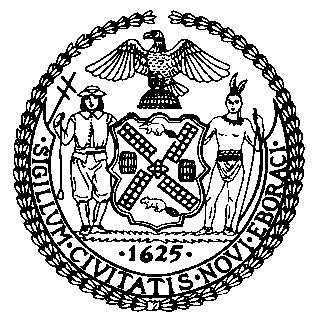 The Council of the City of New YorkFinance DivisionLatonia Mckinney, DirectorFiscal Impact StatementProposed Intro. No 1075-A:Committee: Sanitation and Solid Waste ManagementTitle: A Local Law in relation to an organic waste curbside collection pilot program Sponsors: The Public Advocate (Ms. James), Council Members Holden and KallosEffective FY19FY Succeeding Effective FY20Full Fiscal Impact FY20Revenues$0$0$0Expenditures$0$0$0Net$0$0$0